Durant el projecte de primavera del curs 2014-15 vam construir i penjar caixes niu a la vora del Ter, amb l’objectiu d’afavorir que els ocells les utilitzessin durant l’època de cria, un període especialment delicat atès l’entorn urbà de Manlleu. Un cop passada l’època de cria continuem treballant en el projecte amb el manteniment de les caixes, que consisteix a treure els nius o les restes que hi hagin quedat per evitar que es converteixin en un focus de paràsits que acabi perjudicant la supervivència dels ocells en lloc d’afavorir-la.Aprofitant aquest manteniment anual, el gener del 2016 hem fet un estudi estadístic de l’ocupació de les caixes niu. Ho hem fet perquè en ciència és de màxima importància la perseverança i l’estudi sistemàtic. En aquest sentit, l’estudi estadístic dels resultats que es van obtenint al llarg dels anys és essencial.Tot i que les perspectives d’ocupació inicials eren d’un 20%, aquest primer any de l’estudi estem molt satisfets de comunicar-vos que gairebé un 40% de les caixes niu van ser ocupades per ocells que hi van fer els seus nius. Això fa evident que el nostre granet de sorra ha ajudat a disminuir l’impacte humà sobre la població d’ocells de Manlleu!Us deixem un parell d’imatges i el gràfic estadístic obtingut.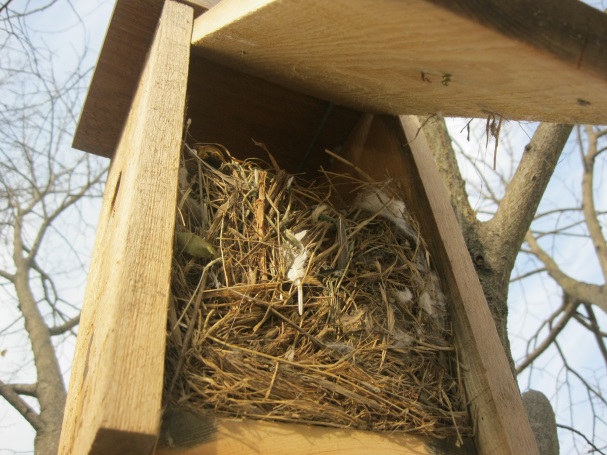 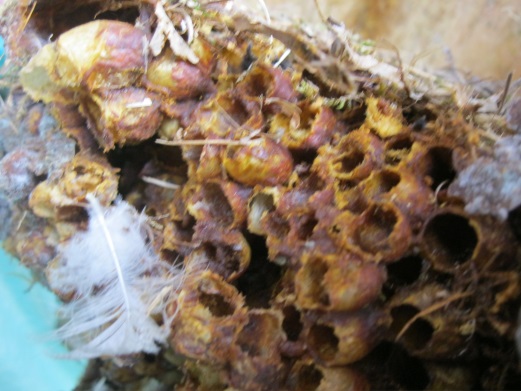 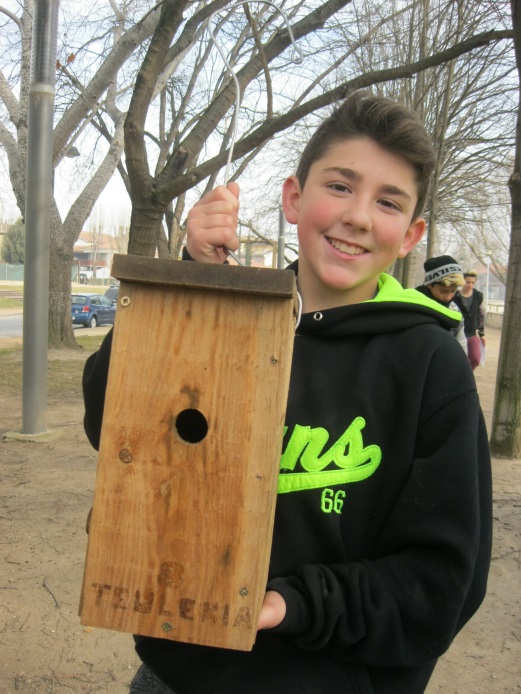 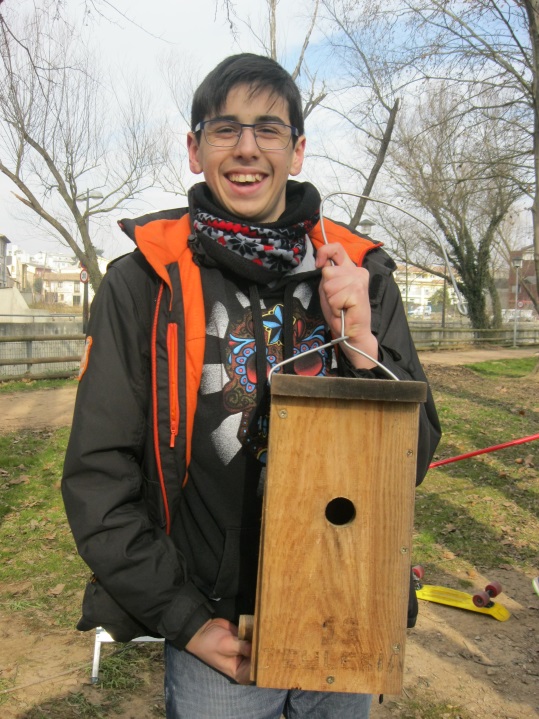 